Plavom bojicom zaokružite naslov/naziv geografske karte!Crvenom bojicom zaokruži tumač geografske karte!Žutom bojicom zaokruži mjerila geografske karte!Na prazne linije imenuj mjerila: brojčano ili grafičko!Crvenom bojicom podebljaj državne granice Republike Hrvatske!Crnom bojicom zaokruži naziv našega glavnog grada!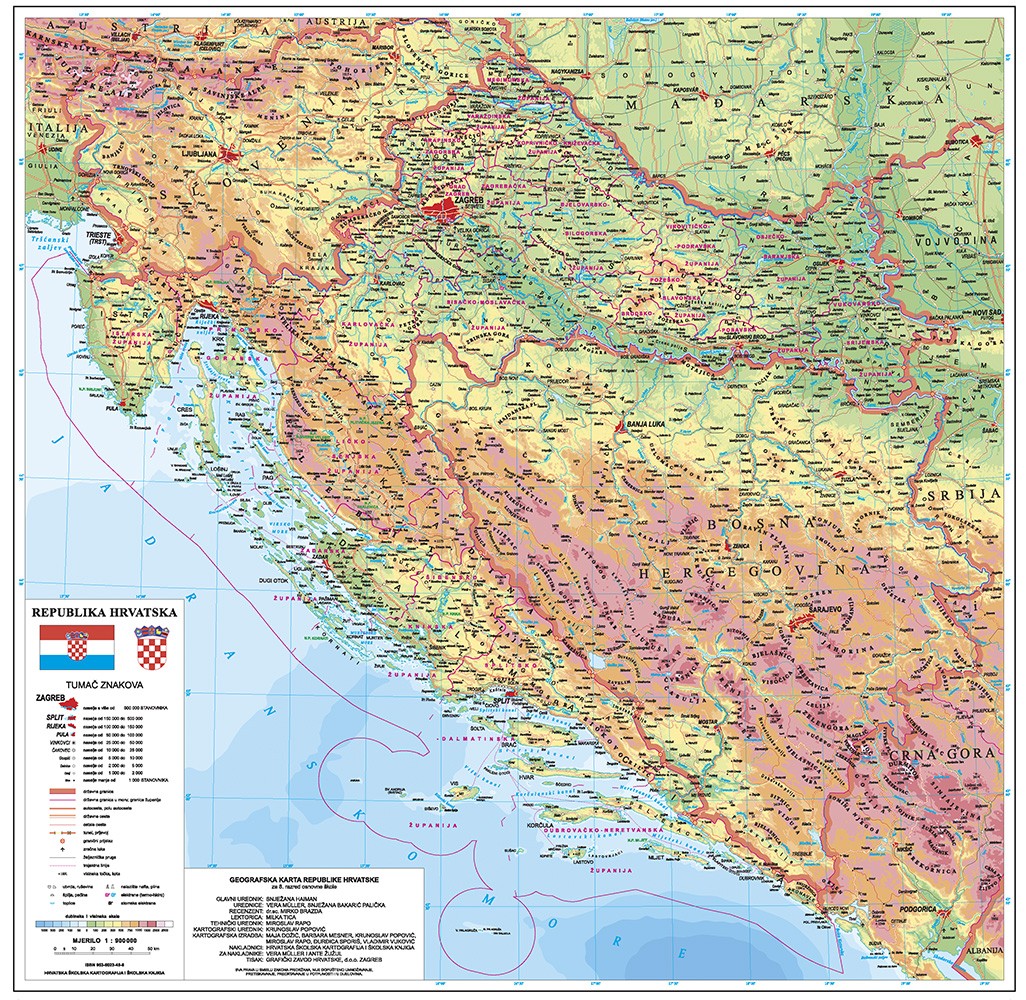                                    ___________________________________________________Plavom bojicom zaokružite naslov/naziv geografske karte!Crvenom bojicom zaokruži tumač geografske karte!Žutom bojicom zaokruži mjerila geografske karte!Na prazne linije imenuj mjerila: brojčano ili grafičko!Crvenom bojicom podebljaj državne granice Republike Hrvatske!Crnom bojicom zaokruži naziv našega glavnog grada!                                   ___________________________________________________